PŘÍRODOVĚDNÁ EXKURZE – Bílé stráně u Litoměřic – ve čtvrtek 20.4.2023„Poznáváme jarní rostliny“SRAZ: v 7,30 u školy  (bus odjíždí od vlak. nádraží v 7,47 h.)      NÁVRAT: 12,30 - 13 hod. ke školní jídelně (zpět pěšky – busem jen v případě deště)CENA: doprava hrazena z projektu Škola pro život IV.  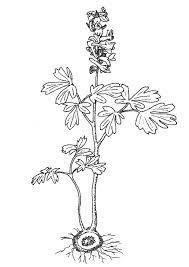 S SEBOU: svačinu, pití, pláštěnku, pohodlné sportovní oblečení a obuv, Kdo chce, peníze na občerstvení (zastávka na náměstí). Oběd v jídelně stihneme. …………………………………………………………………………………………………………………………NÁVRATKA ŠKOLE:JMÉNO: _________________________ se zúčastní výletu na Bílé stráně dne 20.4.2023Po návratu:        a) odejde od jídelny sám/a domů                         b) vyzvedneme si ji/ho u jídelny ve 13,00 hod.                         c) půjde do školní jídelny                                                                  Podpis zák. zástupce: …………………………………………..PŘÍRODOVĚDNÁ EXKURZE – Bílé stráně u Litoměřic – ve čtvrtek 20.4.2023„Poznáváme jarní rostliny“SRAZ: v 7,30 u školy  (bus odjíždí od vlak. nádraží v 7,47 h.)      NÁVRAT: 12,30 - 13 hod. ke školní jídelně (zpět pěšky – busem jen v případě deště)CENA: doprava hrazena z projektu Škola pro život IV.  S SEBOU: svačinu, pití, pláštěnku, pohodlné sportovní oblečení a obuv, Kdo chce, peníze na občerstvení (zastávka na náměstí). Oběd v jídelně stihneme. …………………………………………………………………………………………………………………………NÁVRATKA ŠKOLE:JMÉNO: _________________________ se zúčastní výletu na Bílé stráně dne 20.4.2023Po návratu:        a) odejde od jídelny sám/a domů                         b) vyzvedneme si ji/ho u jídelny ve 13,00 hod.                         c) půjde do školní jídelny                                                                  Podpis zák. zástupce: …………………………………………..